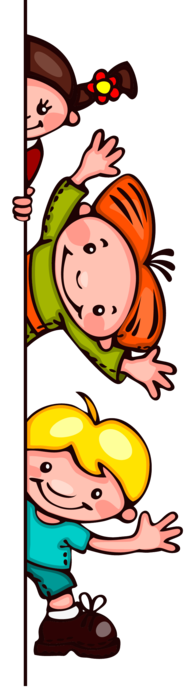 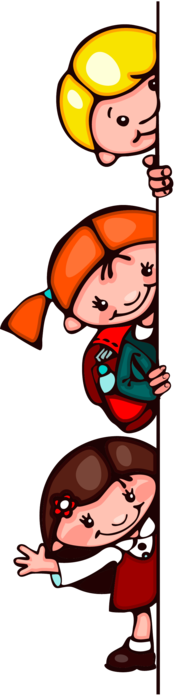 NORMES GENERALS D’ESCOLAEntrades i sortides diàries, puntualitat, assistènciaENTRADES:SERVEI D’ACOLLIDA: Entrar per la porta de l’AMPA que te accés directa amb la biblioteca, espai d’acollida INFANTIL: La porta s’obrirà a les 9h i les famílies acompanyaran als alumnes només fins a la porta metàl·lica petita, on els rebrà una mestra. Ells sols hauran d’entrar a cadascuna de les seves aules.  PRIMÀRIA: La porta s’obrirà a les 9h del matí i de les 14:30h de la tarda. Es tancarà a les 9.05h i a les 14.35.  L’alumnat de Primària entra sol i va directament a la seva aula.EN CAS DE RETARD de més de 5 minuts, cal trucar el timbre de l’entrada principal  i, si no es té justificant escrit, l’alumne ha d’anar a Secretaria a recollir un tiquet de retard. Després, l’alumne anirà a la seva classe acompanyat pel Conserge. S’hi ha reincidència de tres dies (tres targetes verdes) en els retards, es donarà una targeta vermella i des de Direcció es parlarà amb la família.Els mestres no poden atendre famílies a les entrades ni durant les hores de docència. Cal fer ús de l’agenda o d’una nota escrita. En cap cas es pot accedir directament a les aules. Si cal, adreceu-vos al Conserge o a Direcció/Secretaria.SERVEI MENJADOR: l’atenció a les famílies començarà a les 9.10h, i un cop els alumnes han entrat a l’escola.SORTIDES:INFANTIL: Les famílies aniran a recollir els alumnes a cadascuna de les seves aules, on podeu aprofitar per comentar algun aspecte amb la tutora. PRIMÀRIA: Per fer les sortides més fluïdes, de 1r a 4t sortiran per la porta principal. 5è i 6è ho farà per la porta de Serveis. L’alumnat del Cicle Inicial fa files als laterals de l’entrada i només els familiars de 1r poden entrar a recollir-los. La resta de familiars s’espera a la vorera del carrer.MIGDIA: A les 12:30h s’obren les 3 portes del carrer. A les 12:40 es tancarà la porta del carrer. Si per qualsevol imprevist un dia no podeu recollir el vostre fill/a a l’hora de sortir, és imprescindible que aviseu per telèfon a l’escola. Entrades de famílies a l’edificiDurant l’horari escolar les famílies només poden accedir a Secretaria o al servei d’atenció de Menjador Escolar en els horaris previstos. En cap cas s’accedirà a les aules.En cas de tenir una entrevista concertada a l’hora d’entrada o sortida de l’alumnat, no es podrà accedir fins que no hagin entrat o sortit tots els alumnes. Tant si és a l’hora de sortida com si no, s’han de dirigir al Conserge o a Secretaria-Direcció i se’ls acompanyarà.FALTES D’ASSISTÈNCIA Si es preveuen amb temps, comunicar-les als tutors/es a través de l’agenda. Si no, comunicar-ho telefònicament a Secretaria. Sempre s’ha de notificar la causa al tutor/a i portar-ne el justificant si és possible. Els mestres tutors comunicaran a Direcció les faltes d’assistència persistents o sense justificar, que convocarà la família per parlar-ne.VESTIMENTA, Higiene, paràsits, malalties, medicaments …: 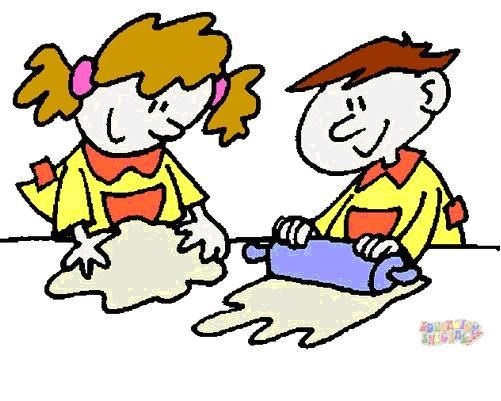 És important portar roba neta, còmoda i adequada. L’escola és una espai de jocs, d’experiències per gaudir.A Primària cada alumne ha de portar un paquet de mocadors de paper per a ús personal.L’alumnat de Primària ha de tenir una bata o similar a l’escola, amb una tira per penjar-la i el nom escrit, per quan facin plàstica o treballs on es puguin embrutar Les jaquetes, abrics o similars sempre han de portar una veta de roba i el nom  escrit per facilitar reconèixer a qui pertany i evitar perdre’ls i el desordre de tenir-les per terra.En el cas que a casa es detectin paràsits (polls), cal quedar-se a casa fins haver fet el primer tractament, per evitar contagis, i comunicar-ho al tutor/a o a Secretaria. En el cas de descobrir-ho a l’escola, es comunicarà a la família. Per fer front a aquestes situacions a vegades recurrents i desagradables, cal la responsabilitat i constància de tots, i no portar a l’alumne a l’escola fins que el tractament hagi fet efecte.MALALTIES:  No es pot assistir a classe amb febre superior a 37º, conjuntivitis o altres malalties infeccioses que puguin encomanar als companys, segons prescripció mèdica. L’alumne podrà tornar a l’escola si ha passat 24 hores sense febre o sense prendre medicació.MEDICACIÓ: La medicació sempre és millor prendre-la casa, però a vegades cal administrar-la a l’escola, si l’alumne hi passa moltes hores (acollida, menjador). En aquest cas, cal tenir present que només podem administrar medicació a un alumne si es lliura al tutor/a o monitor/a  la recepta o informe mèdic, l’autorització escrita, amb hores de presa i dosi ben detallades i el nom del nen/a al medicament. AUTORITZACIÓ PARACETAMOL: Les famílies hauran de signar una autorització específica per tal d’administrar als alumnes Paracetamol en cas que es detecti, a l’escola, febre superior a 37,5º i no es pugui localitzar a la família o li sigui difícil venir a recollir-lo quan es truca.Esmorzar Cada dia s’ha d’esmorzar bé a casa. L’alumnat que s’incorpora  al Servei d’Acollida abans de les 8:30, poden portar l’esmorzar i menjar-se’l allà.INFANTIL: L’alumnat esmorza a l’aula. Poden portar un petit entrepà o alguna peça de fruita que es mengi de manera autònoma. No es pot portar ni suc, ni iogurts o similars.PRIMÀRIA: A l’hora del pati poden menjar un petit entrepà, una peça de fruita, etc. Cal evitar les pastes, sucs, iogurts…Recomanem l’ús d’embolcalls que siguin respectuosos amb el medi ambient, recomanen carmanyoles o blok-rolls.  Embolcalls+Sostenibles/Esmorzars+SaludablesA L’ESCOLA NO ES POT PORTARLlaminadures.Joguines sense autorització del tutor/a.Objectes de valor o diners.Mòbil: A l’escola es poden portar mòbils, si és estrictament imprescindible. En aquest cas cal signar una autorització, comunicar-ho al tutor i lliurar-ho a les 9.00h al mestre. A l’hora de sortida se’l retornarà.Aparells electrònics.Res que pugui ser perillós, pals, ferros, navalla, punxons, làser…Invitacions per a festes particulars.Si algun alumne/a en porta sense autorització, es guardarà a Direcció-Secretaria fins que els pares ho vinguin a buscarCELEBRACIÓ D’ANIVERSARIS:Ed. Infantil: Cal parlar amb el tutor/a per tal d’acordar la data i l’horari de celebració.Cicle Inicial: L’última setmana  de cada mes, un dia  es celebraran els aniversaris de tots els nens que hagin fet anys. En la reunió d’inici de curs s’informarà del dia.Cicle Mitjà: Els aniversaris es poden celebrar portant galetes, pa de pessic o suc (cal portat gots). Les celebracions a classe, es faran la tarda de l’últim divendres de cada mes. Si hi ha més d’una família que fa la celebració, cal que es posin d’acord entre elles.Cicle Superior: Cal parlar amb el tutor/a per tal d’acordar la data i l’horari de celebració.NORMES I MATERIAL DE LES ESPECIALITATSPSICOMOTRICITAT (INFANTIL)L’alumnat ha de portar el xandall de l’escola o qualsevol altre, sabatilles esportives i mitjons antilliscants (posats des de casa).No es poden portar penjolls, anells, rellotges, ni braçalets. Poden ser perillosos i causar accidents. En cas de dur arracades, cal que siguin petites.Educació Física (PRIMÀRIA)Quan l’alumne no pugui fer classe  s’ha de presentar un justificant (nota a l’agenda, prescripció mèdica...). No es poden portar penjolls, anells, rellotges, ni braçalets. Poden ser perillosos i causar accidents. En cas de dur arracades, cal que siguin petites.Cal informar als mestres d’Ed. Física de tots els  problemes de salut (asma, bronquitis, ..) Per això és important omplir la fitxa mèdica i actualitzar-la quan calgui. QUALSEVOL PROBLEMA DE SALUT S’HA DE JUSTIFICAT AMB UN CERTIFICAT MÈDIC . Per fer les classes  d’Educació Física a Primària han de portar:Xandall (de l’escola o un altre), calçat esportiu i mitjons, sempre, tot i que faci calorNecesser amb tovallola petita i una samarreta de recanvi No es pot portar colònia.Els alumnes de 1r, 3r i 5è Primària, realitzaran al llarg del curs 10 sessions d’Educació Física a la Piscina Municipal i a la piscina Carme SiñolMúsicaCada alumne/a ha de portar uns mitjons antilliscants per a realitzar la classe de música.Flauta 6è: L’AMPA té a la venda les flautes pels alumnes de 6è, així assegurem que tots els alumnes disposin d’un material de qualitat que necessitaran durant l’ESO.RELACIÓ FAMÍLIA-ESCOLAReunions: Hi haurà una reunió informativa a l’inici de curs i una altra pedagògica al llarg del curs, de temàtica diferent depenent del nivell.Ús de l’agenda. És una eina de comunicació entre l’escola i la família i un estri d’organització personal de l’alumne. Cal fer-la servir sempre per anotar: informacions mestre/família, justificar absències i retards, anotar deures, recordatoris de dates importants i exàmens.Entrevistes: Com a mínim n’hi haurà una  durant el curs amb cada família. Les famílies podran sol·licitar una entrevista personal mitjançant l’agenda. Per qualsevol problema relacionat amb l’educació del fill/a, s’ha de demanar entrevista amb el seu tutor/a abans de parlar-ne amb Direcció.Informes: A Primària se’n lliura un al final de cada trimestre amb les notes globals de cadascuna de les àrees i les observacions pertinents. A Infantil es lliurarà l’informe d’avaluació de manera quadrimestral.MATERIAL ESCOLARLa quota de material s’utilitzarà per cobrir les despeses de :Arxivadors d’aula.Materials de l’àrea de plàstica.Material fungible i didàctic d’ús comú a l’aula Fulls d’ús diari de diverses mides i qualitats segon el cicle.Fotocòpies per a controls i treballs d’ampliació i reforç dels diferents temes.Carpetes d’us diari.Llibretes de les diferents àrees.Material d’aules comunes: biblioteca, ciències, plàstica, informàtica, pati, hort...A Cicle Inicial, l’alumnat haurà de portar un estoig buit.A partir de 3r de Primària, l’alumnat haurà de portar un estoig amb el següent material: llapis, goma, maquineta, llapis de colors, retoladors i bolígrafs.A partir de 5è de Primària l’alumnat haurà de portar 2 estoig; el primer amb llapis, goma, maquineta, regle i bolígrafs, i l’altre amb els colors i retoladors que necessitin.SORTIDES CULTURALS I COLÒNIESÉs important l’assistència de l’alumnat a aquestes activitats. Sempre estan lligades a la programació del curs.L’alumnat que arribi a l’escola quan el grup ja hagi sortit ,no pot participar de la sortida. En cap cas es poden portar als alumnes al lloc de  la sortida si s’ha arribat tard.Per tal de fomentar la convivència entre alumnes de diferents edats, i per tal d’abaratir costos, els alumnes d’EI5, 2n i 4t, realitzaran les colònies conjuntament al mes de Maig. Cada nivell tindrà el seu programa d’activitats diferenciat.Per poder realitzar les colònies que es programen a l’escola cal una participació mínima del 65% del global d’alumnat que hi pot participar. En cas de no arribar al mínim de participants, no es podran realitzar. PAGAMENTS DE QUOTES, SORTIDES, COLÒNIES,…Es faran 2 pagaments al llarg del curs on s’inclou la quota de material i el total de sortides a realitzar.Si una família té dificultats reals per fer algun pagament, no dubteu a parlar amb Secretaria, des d’on s’intentarà trobar alguna solució.L’escola potencia la participació de les famílies, per això necessitem la vostra implicació en el procés d’ensenyament aprenentatge de l’alumnat. Us demanem participació en les activitats que es programen des de l’escola:Grups interactius.Voluntaris de lectura.Acompanyants sortides.Voluntaris per activitats diverses, guarniment escola, piscina, festes, celebracions internes, gimcanes, tallers, manteniment,...Donar oportunitat per a l’aprenentatge autònom.Intentar que els alumnes es responsabilitzin en el compliment de compromisos.Afavorir l’adquisició de bons hàbits de treball i estudi personal.Preparar temes que es tractaran properament, implicant als alumnes a la recerca d’informació.Possibilitar el desenvolupament d’activitats creatives.Involucrar a les famílies en les tasques d’aprenentatge dels seus fills/es.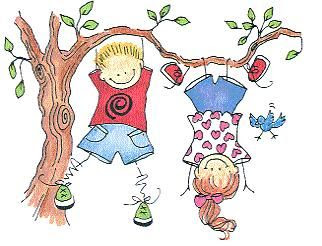 Cal desvetllar l’hàbit lector i el gust per la lectura com a factors que permeten superar les desigualtats socials, afavorir la integració i la cohesió social; alhora que contribueixen en la millora del rendiment escolar. Compartir estones de lectura pares- fills o germans grans i germans petits. Que la lectura sigui una part fonamental de la vida familiar.Acompanyar els fills a la biblioteca tot gaudint en família d’una bona estona de lectura.Acordant una estona diària per gaudir de la lectura, per exemple abans d’anar a dormir.Tenint contes i llibres a mà perquè els infants els puguin llegir.Regalar de tan en tan algun llibre: Sant Jordi, per l’aniversari, pels reis…Les biblioteca de l’escola o la del nostre poble  i les llibreries s’han de visitar regularment ja que programen activitats i tenen un fons especialitzat a cada edat i per temes. Deixem-nos aconsellar pels especialistes.LES DADES DE LA NOSTRA ESCOLAEscola Joan JuncadellaCarretera de Sant Boi, 51-5508620 Sant Vicenç dels HortsBarcelonaTelèfon de contacte: 936 724 851Fax: 936 569 326Web: http://www.xtec.cat/ceipjuncadellaCorreu electrònic: a8028667@xtec.catTwiter: @escolajoanjuncaAMPA DE L’ESCOLATelèfon: 936 723 330Web: http://ampajuncadella.blogspot.com.es/Facebook: https://es-es.facebook.com/ampa.joanjuncadellaMENJADOR 7 I TRIATelèfon (Aurora)  664 770 669